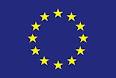 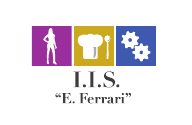 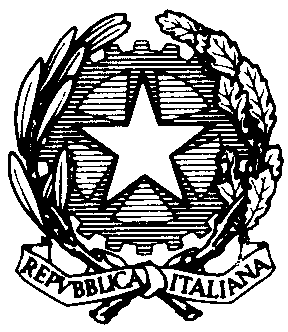 Ministero dell’Istruzione, dell’Università e della RicercaUfficio Scolastico Regionale per la CampaniaISTITUTO  ISTRUZIONE SUPERIORE “E.FERRARI”Istituto Professionale per i servizi  per l’Enogastronomia e l’Ospitalità Alberghiera cod. mecc. SARH02901BIstituto Professionale  per l’Industria e l’Artigianato cod. mecc. SARI02901VIstituto Tecnico settore tecnologico  - Agraria, Agroalimentare e Agroindustria  cod. mecc. SATF02901QVia Rosa Jemma,301- 84091 BATTIPAGLIA - tel. 0828370560 - fax 0828370651 - C.F.: 91008360652 -  Codice Mecc. SAIS029007Programmazioni delle Attività Didattiche per Assi CulturaliQUADRO DI RIFERIMENTO PER IL  I BIENNIO: ALL.1 e ALL.2  D.M. N° 139 del 22/08/2007 ;D.P.R. N°122 art. 8 del 22/06/ 2009 D.M. N° 9 del 27/01/2010 PER LA CERTIFICAZIONE DELLE COMPETENZE QUADRO EUROPEO DEI TITOLI E DELLE QUALIFICHE (EQF)Strategie Operative Ogni docente delle discipline afferenti ai relativi assi culturali avrà cura di adottare le strategie operative per permettere allo studente di acquisire le competenze di base con riferimento alle seguenti  competenze chiave di cittadinanza (all.2): Imparare ad imparareProgettareComunicareCollaborare e partecipareAgire in modo autonomo e responsabileRisolvere problemiIndividuare collegamenti e relazioniAcquisire e interpretare l’informazioneMetodi Lezione frontale, lezione dialogata, didattica laboratoriale, conversazione guidata, lavori di gruppo/tutoring, problem solving, approccio iconico, approccio simbolico, approccio analogico. Strumenti Libri di testo, testi di consultazione, computer, audiovisivi, schede didattiche. Verifiche Le verifiche sistematiche saranno finalizzate ad accertare l’impegno, le conoscenze, le capacità e le competenze acquisite, i progressi compiuti o le carenze ancora presenti ed, eventualmente, a predisporre nuove strategie perché il lavoro didattico proceda organicamente. Esse seguiranno criteri di gradualità e consisteranno in vari tipi: prove differenziate, colloqui, questionari, esercitazioni scritte in classe e a casa, lavori individuali e di gruppo, libere espressioni. Valutazione La valutazione sarà basata  sul confronto tra gli obiettivi e i risultati. Essa dovrà accertare non solo il profitto di ogni allievo e il conseguimento degli obiettivi prefissati, ma registrare l’evoluzione della personalità considerando i livelli di partenza e il contesto soggettivo e socio-familiare. .INDICAZIONI OPERATIVO-PROGRAMMATICHE PER IL BIENNIO DEI PERCORSI IEFP ASSE DEI LINGUAGGI (IPSIA/IPSEOA)                                                                                                                                                           Il coordinatore di dipartimento                                                                                                                                                                Prof.ssa Concetta SavielloASSE DEI LINGUAGGICLASSI I-IIASSE DEI LINGUAGGICLASSI I-IIMATERIE AFFERENTI: ItalianoIngleseEducazione FisicaMATERIE AFFERENTI: ItalianoIngleseEducazione Fisica                A. S.  2015-2016                A. S.  2015-2016CompetenzeAbilità/CapacitàAbilità/CapacitàConoscenzeConoscenzeContenuti Essenziali(per materie afferenti)(a cura dei docenti delle discipline)C1Padroneggiare gli strumentiespressivi ed argomentativiindispensabili per gestirel’interazione comunicativaverbale in vari contestiC2Leggere, comprendere edinterpretare testi scritti divario tipoC3Produrre testi di vario tipoin relazione ai differentiscopi comunicativiC4Utilizzare una linguastraniera per i principaliscopi comunicativi edoperativiC5Utilizzare gli strumentifondamentali per unafruizione consapevole delpatrimonio artisticoC6Utilizzare e produrre testimultimediali- Comprendere il messaggio contenuto in un testo orale- Cogliere le relazioni logiche tra le varie componenti di un testo orale- Esporre in modo chiaro, logico e coerente esperienze vissute otesti ascoltati- Riconoscere differenti registri comunicativi di un testo orale- Affrontare molteplici situazioni comunicative scambiando informazioni e idee per esprimere anche il proprio punto di vista- Individuare il punto di vista  dell’altro in contesti formali ed informali-  Padroneggiare le strutture dellalingua presenti nei testi- Applicare strategie diverse di lettura- Individuare natura, funzione e principali scopi comunicativi ed spressivi di un testo- Cogliere ilcaratteri specifici di un testo letterario-  Ricercare, acquisire e selezionare informazioni generali e apecifiche in funzione della produzione di testi scritti di vario tipo- Prendere appunti e redigere sintesi erelazioni-  Rielaborare in forma chiara le informazioni- Produrre testi corretti e coerenti adeguati alle diverse situazioni comunicative- Comprendere i punti principali di messaggi e annunci semplici e chiari su argomenti di interesse personale,-  Ricercare informazioni all'interno di testi di breve estensione di interessepersonale, quotidiano,sociale o professionale - Descrivere in maniera semplice esperienze ed eventi relativi all’ambito personale e sociale- Utilizzare in modo adeguato lestrutture grammaticali-  Interagire in conversazioni brevi e semplici su temi di interesse personale, quotidiano, sociale o professionale- Scrivere correttamente semplici testi su tematiche coerenti con i percorsidi studio- Riflettere sui propri atteggiamenti in rapporto all'altro in contesti multiculturale- Riconoscere ed apprezzare le oprere d'arte - Conoscere e rispettare i beni culturali e ambientali a partire dal proprio territorio- Comprendere i prodotti della comunicazione audiovisiva- Elaborare prodotti multimediali (testi, immagini, suoni,ecc.) anche con tecnologie digitali- Comprendere il messaggio contenuto in un testo orale- Cogliere le relazioni logiche tra le varie componenti di un testo orale- Esporre in modo chiaro, logico e coerente esperienze vissute otesti ascoltati- Riconoscere differenti registri comunicativi di un testo orale- Affrontare molteplici situazioni comunicative scambiando informazioni e idee per esprimere anche il proprio punto di vista- Individuare il punto di vista  dell’altro in contesti formali ed informali-  Padroneggiare le strutture dellalingua presenti nei testi- Applicare strategie diverse di lettura- Individuare natura, funzione e principali scopi comunicativi ed spressivi di un testo- Cogliere ilcaratteri specifici di un testo letterario-  Ricercare, acquisire e selezionare informazioni generali e apecifiche in funzione della produzione di testi scritti di vario tipo- Prendere appunti e redigere sintesi erelazioni-  Rielaborare in forma chiara le informazioni- Produrre testi corretti e coerenti adeguati alle diverse situazioni comunicative- Comprendere i punti principali di messaggi e annunci semplici e chiari su argomenti di interesse personale,-  Ricercare informazioni all'interno di testi di breve estensione di interessepersonale, quotidiano,sociale o professionale - Descrivere in maniera semplice esperienze ed eventi relativi all’ambito personale e sociale- Utilizzare in modo adeguato lestrutture grammaticali-  Interagire in conversazioni brevi e semplici su temi di interesse personale, quotidiano, sociale o professionale- Scrivere correttamente semplici testi su tematiche coerenti con i percorsidi studio- Riflettere sui propri atteggiamenti in rapporto all'altro in contesti multiculturale- Riconoscere ed apprezzare le oprere d'arte - Conoscere e rispettare i beni culturali e ambientali a partire dal proprio territorio- Comprendere i prodotti della comunicazione audiovisiva- Elaborare prodotti multimediali (testi, immagini, suoni,ecc.) anche con tecnologie digitali- Principali strutture grammaticali dellalingua italiana- Elementi di base della funzioni della lingua- Lessico fondamentale per la gestione disemplici comunicazioni orali in contestiformali e informali- Contesto, scopo e destinatario dellacomunicazione- Codici fondamentali della comunicazioneorale, verbale e non verbale- Principi di organizzazione del discorsodescrittivo, narrativo, espositivo,argomentativo-Strutture essenziali dei testi narrativi,espositivi, argomentativi- Principali connettivi logici- Varietà lessicali in rapporto ad ambiti econtesti diversi- Tecniche di lettura analitica e sintetica- Tecniche di lettura espressiva- Denotazione e connotazione- Principali generi letterari, con particolareriferimento alla tradizione italiana- Contesto storico di riferimento di alcuniautori e opere-Fasi della produzione scritta:pianificazione,stesura e revisione- Elementi strutturali di un testo scrittocoerente e coeso- Uso dei dizionari- Modalità e tecniche delle diverse forme di produzione scritta: riassunto, lettera,relazioni, ecc.-Lessico di base su argomenti di vitaquotidiana , sociale e professionale- Uso del dizionario bilingue- Regole grammaticali fondamentali- Corretta pronuncia di un repertorio diparole e frasi memorizzate di uso comune- Semplici modalità di scrittura: messaggibrevi, lettera informale- Cultura e civiltà dei paesi di cui si studia la lingua-Elementi fondamentali per la lettura/ascoltodi un’opera d’arte (pittura, architettura,plastica, fotografia, film, musica…..)-Principali forme di espressione artistica-Principali componenti strutturali edespressive di un prodotto audiovisivo- Semplici applicazioni per la elaborazioneaudio e video- Uso essenziale della comunicazionetelematica- Principali strutture grammaticali dellalingua italiana- Elementi di base della funzioni della lingua- Lessico fondamentale per la gestione disemplici comunicazioni orali in contestiformali e informali- Contesto, scopo e destinatario dellacomunicazione- Codici fondamentali della comunicazioneorale, verbale e non verbale- Principi di organizzazione del discorsodescrittivo, narrativo, espositivo,argomentativo-Strutture essenziali dei testi narrativi,espositivi, argomentativi- Principali connettivi logici- Varietà lessicali in rapporto ad ambiti econtesti diversi- Tecniche di lettura analitica e sintetica- Tecniche di lettura espressiva- Denotazione e connotazione- Principali generi letterari, con particolareriferimento alla tradizione italiana- Contesto storico di riferimento di alcuniautori e opere-Fasi della produzione scritta:pianificazione,stesura e revisione- Elementi strutturali di un testo scrittocoerente e coeso- Uso dei dizionari- Modalità e tecniche delle diverse forme di produzione scritta: riassunto, lettera,relazioni, ecc.-Lessico di base su argomenti di vitaquotidiana , sociale e professionale- Uso del dizionario bilingue- Regole grammaticali fondamentali- Corretta pronuncia di un repertorio diparole e frasi memorizzate di uso comune- Semplici modalità di scrittura: messaggibrevi, lettera informale- Cultura e civiltà dei paesi di cui si studia la lingua-Elementi fondamentali per la lettura/ascoltodi un’opera d’arte (pittura, architettura,plastica, fotografia, film, musica…..)-Principali forme di espressione artistica-Principali componenti strutturali edespressive di un prodotto audiovisivo- Semplici applicazioni per la elaborazioneaudio e video- Uso essenziale della comunicazionetelematicaItaliano:I anno- Elementi di fonologia, ortografia, morfologia.- Gli elementi essenziali della comunicazione.- La nozione di testo.- Le differenti tipologie testuali.II anno-Elementi di sintassi della proposizione e del periodo-Le varietà della lingua nello spazio, nel tempo e nel contestoInglese:I anno- Uso del vocabolario.- Spelling.II anno- Ampliamento del lessico di baseEducazione Fisica:- Il significato ed il valore dell’espressione del corpo- Lo sport di regoleItaliano:I anno- Il testo narrativo: elementi essenziali - Il testo narrativo: fiaba, favola, racconto- Il testo descrittivo- Il testo espressivo: la lettera personale, il diarioII anno- Il testo letterario: modalità di analisi- Denotazione e connotazione - Il testo narrativo di ampio respiro: il romanzo- Il testo poetico- Il testo teatraleIngleseI anno- Testi relativi a situazioni si saluto e  di  presentazione.- Testi che presentan osituazione di richiesta - Testi colloquialiII anno- Testi che narrano eventi trascorsi- Testi che delineano progetti futuri- Testi informativiItalianoI anno- Tecniche di progettazione, stesura e revisione di testi scritti: tema di ordine generale, riassunto, testi narrativi, espressivi e descrittivi, commento.II anno- Tecniche di progettazione, stesura e revisione di testi scritti: tema do ordine generale, parafrasi, testi espositivi, riassunto, relazione. IngleseI anno-Testi relativi a situazioni si saluto e  di  presentazione.- Testi che presentano situazioni di richiesta - Ttesti colloquialiII anno- Ttesti che narrano eventi trascorsi- Testi che delineano progetti futuri- Testi informativiInglese:I anno-Forme di saluto e presentazione- Elementi di morfologia (pronomi, aggettivi dimostrativi, possessivi e numerali, forma affermativa, negativa, e interrogativa del verbo ,indicativopresente e passato dei verbi regolari).- Parlare di se stessi e delle proprie abitudini.- Descrivere azioni e situazioniII anno- Elementi di morfologia (passato dei verbi irregolari, presente e passato progressivi, avverbi, gli interrogativi, il futuro).- Leggere e comprendere testi di civiltà - Produrre testi relativi a semplici situazioni comunicativeItaliano I anno- Lettura, comprensione ed interpretazionedi testi narrativi, descrittivi ed espressivi tratti da capolavori della letteratura italianaII anno- Lettura, comprensione ed interpretazione di testi poetici e di brani tratti da capolavori narrativi e teatrali della  tradizione letteraria italianaIngleseI anno- Ascolto di brani musicali in linguaII anno-Visione di film in linguaEducazione fisica- Origine storiche della cultura sportiva- Olimpiadi antiche e moderne                          ItalianoI anno- La nozione di ipertestoII anno- Tecniche di produzione dell’ ipertestoIngleseI anno- Lettura di ipertesti in linguaII anno- Produzione di semplici ipertesti in linguaCOMPETENZE CHIAVE DI CITTADINANZACOMPETENZE CHIAVE DI CITTADINANZACOMPETENZE CHIAVE DI CITTADINANZAAMBITO DI RIFERIMENTOCOMPETENZE CHIAVECAPACITA’ DA CONSEGUIRE A FINE OBBLIGO SCOLASTICO COSTRUZIONE DEL SE’Imparare a imparareProgettareAgire in modo autonomo e responsabileEssere capace di:organizzare e gestire il proprio apprendimentoutilizzare un proprio metodo di studio e di lavoroelaborare e realizzare attività seguendo la logica della progettazioneRELAZIONE CON GLI ALTRIComunicareCollaborare e partecipareEssere capace di :comprendere e rappresentare testi e messaggi di genere e di complessità diversi, formulati con linguaggi e supporti diversi.Lavorare, interagire con gli altri in precise e specifiche attività collettive.RAPPORTO CON LA REALTA’ NATURALE E SOCIALERisolvere problemiIndividuare collegamenti e relazioniAcquisire e interpretare l’informazione ricevutaEssere capace di :comprendere, interpretare ed intervenire in modo personale negli eventi del mondocostruire conoscenze significative e dotate di sensoesplicitare giudizi critici distinguendo i fatti dalle operazioni, gli eventi dalle congetture, le cause dagli effetti strategie di recuperoValutazione ed analisi dei test d’ingresso, di  quelli intermedi del I e II periodoCorsi di recupero e rafforzamentoRallentamento didattico-Studio assistito in classeBES (Bisogni Educativi Speciali)Saranno individuati Piani Educativi Personalizzati dai Consigli di classe, così come definito nel Piano di InclusioneMisure dispensative/compensativeOve dovesse occorrere un caso di DSA  L.170Si adotteranno (a seconda del caso )le seguenti misure:Dispensare dai compiti a casa o in classe;Dispensare dalla lettura in classe ad alta voce;Dispensare dall’esercizio scritto;Dispensare da test a tempo;Compensare assegnando un maggior tempo per lo svolgimento di una prova;Compensare con materiale preparato dal docente o preso da fonti idonee;Compensare con l’ausilio del compagno affidabile e generoso;Compensare esigendo solo  risposta orale;Compensare con adeguati mezzi multimediali:Sintonizzatore vocale, domande con  risposte a scelta o vero/falso, mappe concettuali, utilizzo di Lim in tutte le sue applicazioni.La valutazione terrà conto del comportamento , dell’attenzione, dell’impegno  in rapporto alla situazione di partenza e alle c registrate competenze acquisite nelle varie osservazioni sistematiche. Prerequisiti essenziali  Capacità di mantenere un’attenzione adeguata almeno per un tempo limitato;  Capacità di elaborare messaggi orali e scritti  di senso compiuto;  Capacità di leggere e comprendere semplici testi di diversa tipologia;   Conoscenze  morfo-sintattiche essenzialiPERCORSO LINGUISTICO IeFP Classe I PERCORSO LINGUISTICO IeFP Classe I MATERIE AFFERENTI Italiano e inglese MATERIE AFFERENTI Italiano e inglese a.s. 2015-2016 a.s. 2015-2016 Competenze Abilità/Capacità Abilità/Capacità Conoscenze Conoscenze Contenuti Essenziali per Materie Afferenti (a cura dei docenti delle discipline) C 1.b Attivare strategie e tecniche volte a comprendere le principali terminologie tecniche di settore  C 1.b Attivare strategie e tecniche volte a comprendere le principali terminologie tecniche di settore  C 1.d Attivare strategie e tecniche volte a comprendere le modalità della comunicazione organizzativa  C1.d Attivare strategie e tecniche volte a comprendere le modalità della Individuare le principali terminologie tecniche di settore Produrre appunti, mappe concettuali, schemi di sintesi contenenti le principali terminologie tecniche di settore Riconoscere differenti terminologie tecniche di settore Individuare le principali terminologie tecniche di settore Produrre appunti, mappe concettuali, schemi di sintesi contenenti le principali terminologie tecniche di settore Riconoscere differenti terminologie tecniche di settore Individuare gli elementi della comunicazione e la loro connessione in contesti informali, formali e fortemente formalizzati. Produrre appunti, mappe concettuali, schemi di sintesi organizzando gli elementi della comunicazione Riconoscere differenti codici comunicativi che sovrintendono al messaggio ascoltato Individuare gli elementi della comunicazione in lingua inglese Individuare le principali terminologie tecniche di settore Produrre appunti, mappe concettuali, schemi di sintesi contenenti le principali terminologie tecniche di settore Riconoscere differenti terminologie tecniche di settore Individuare le principali terminologie tecniche di settore Produrre appunti, mappe concettuali, schemi di sintesi contenenti le principali terminologie tecniche di settore Riconoscere differenti terminologie tecniche di settore Individuare gli elementi della comunicazione e la loro connessione in contesti informali, formali e fortemente formalizzati. Produrre appunti, mappe concettuali, schemi di sintesi organizzando gli elementi della comunicazione Riconoscere differenti codici comunicativi che sovrintendono al messaggio ascoltato Individuare gli elementi della comunicazione in lingua inglese Principali terminologie tecniche di settore Principali terminologie tecniche di settore Tecniche di comunicazione organizzativa Tecniche di comunicazione organizzativa in lingua inglese Principali terminologie tecniche di settore Principali terminologie tecniche di settore Tecniche di comunicazione organizzativa Tecniche di comunicazione organizzativa in lingua inglese  Lessico e fraseologia di settore  Lessico e fraseologia idiomatica  Definizione di organizzazione  La comunicazione obiettivi  Definizione di comunicazione organizzativa  Modelli di comunicazione organizzativa  Scenario attuale della comunicazione  Le strutture della comunicazione e le forme linguistiche di espressione orale  Strutture essenziali dei testi comunicativi  La comunicazione pratica  Gli strumenti comunicativi  Le loro caratteristiche  Il loro uso  Testi comunicativi in lingua, terminologia tecnica di comunicazione in lingua PERCORSO LINGUISTICO IeFP Classe II PERCORSO LINGUISTICO IeFP Classe II MATERIE AFFERENTI Italiano e inglese MATERIE AFFERENTI Italiano e inglese a.s. 2015-2016 a.s. 2015-2016 Competenze Abilità/Capacità Abilità/Capacità Conoscenze Conoscenze Contenuti Essenziali per Materie Afferenti (a cura dei docenti delle discipline) C 1.f Attivare strategie e tecniche volte a comprendere le principali terminologie tecniche di settore  C 1.f Attivare strategie e tecniche volte a comprendere le principali terminologie tecniche di settore C 2.f Attivare strategie e tecniche volte a comprendere segnali di divieto e prescrizioni correlate (6 h italiano) Individuare le principali terminologie tecniche di settore Produrre appunti, mappe concettuali, schemi di sintesi contenenti le principali terminologie tecniche di settore Riconoscere le principali terminologie di settore Individuare le principali terminologie tecniche di settore il lingua inglese Produrre appunti, mappe concettuali, schemi di sintesi contenenti le principali terminologie tecniche di settore in lingua inglese Riconoscere le principali terminologie di settore Individuare i segnali di divieto e prescrizione Produrre appunti, mappe concettuali, schemi di sintesi contenenti segnali di divieto e prescrizioni Riconoscere i segnali di divieto e prescrizione Individuare le principali terminologie tecniche di settore Produrre appunti, mappe concettuali, schemi di sintesi contenenti le principali terminologie tecniche di settore Riconoscere le principali terminologie di settore Individuare le principali terminologie tecniche di settore il lingua inglese Produrre appunti, mappe concettuali, schemi di sintesi contenenti le principali terminologie tecniche di settore in lingua inglese Riconoscere le principali terminologie di settore Individuare i segnali di divieto e prescrizione Produrre appunti, mappe concettuali, schemi di sintesi contenenti segnali di divieto e prescrizioni Riconoscere i segnali di divieto e prescrizione Principali terminologie tecniche di settore Principali terminologie tecniche di settore Segnali di divieto e prescrizioni correlate Principali terminologie tecniche di settore Principali terminologie tecniche di settore Segnali di divieto e prescrizioni correlate  Lessico e fraseologia di settore per sostenere conversazioni e colloqui su tematiche predefinite anche professionali  Lessico e fraseologia di settore per sostenere conversazioni e colloqui su tematiche predefinite anche professionali  Cenni di educazione civica  Conoscenza della lettura dei segni  Differenza tra divieto e prescrizione  Principali segnali di divieto 